ПРОЕКТ   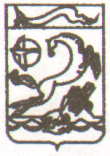 АДМИНИСТРАЦИЯ МУНИЦИПАЛЬНОГО ОБРАЗОВАНИЯ КАНЕВСКОЙ  РАЙОН     ПОСТАНОВЛЕНИЕ от  _______      							                              №  ____                    ст-ца Каневская  О внесении изменений в постановление администрации муниципального образования Каневской район от 03 сентября 2019 года № 1551 «Об утверждении административного регламента предоставления муниципальной услуги «Перевод жилого помещения в нежилое помещение или нежилого помещения в жилое помещение »В целях приведения соответствие с действующим законодательством нормативных правовых актов администрации муниципального образования Каневской район, п о с т а н о в л я ю: Внести изменения в постановление администрации муниципального образования Каневской район от 03 сентября 2019 года № 1551 «Об утверждении административного регламента предоставления муниципальной услуги «Перевод жилого помещения в нежилое помещение или нежилого помещения в жилое помещение» следующие изменения:Подраздел 2.4. раздела 2 «Стандарт предоставления муниципальной услуги» изложить в новой редакции: «Решение о переводе или об отказе в переводе помещения должно быть принято не позднее чем через сорок пять дней со дня представления документов. В случае предоставления заявителем документов через многофункциональный центр, срок принятия решения о переводе или об отказе в переводе помещения исчисляется со дня передачи многофункциональным центром документов в управление строительства администрации муниципального образования Каневской район.В случае подачи заявителем заявления на получение муниципальной услуги через Единый портал и Региональный портал, срок предоставления муниципальной услуги не превышает сорок пять дней».1.2.Пункт 2.6.1. подраздела 2.6. раздела 2 «Стандарт предоставления муниципальной услуги» дополнить подпунктами:«8) Протокол общего собрания собственников помещений в многоквартирном доме, содержащий решение об их согласии на перевод жилого помещения в нежилое помещение; 9) Согласие каждого собственника всех помещений, примыкающих к 2переводимому помещению, на перевод жилого помещения в нежилое помещение».2.Отделу по связям со СМИ и общественностью администрации муниципального образования Каневской район (Игнатенко) опубликовать настоящее постановление в средствах массовой информации и разместить на официальном сайте муниципального образования Каневской район в информационно-телекоммуникационной сети «Интернет».3. Контроль за выполнением настоящего постановления  возложить на заместителя главы муниципального образования Каневской район                М.В. Фоменко.4. Постановление вступает в силу со дня его официального опубликования.Глава муниципального образованияКаневской район                                                                             А.В. Герасименко